CENY A ODHADY NEMOVITOSTÍ			objednatel:Ing. František Průša					JUDr. Danuše Polláková StaňkováZápadní č.p. 187 					insolvenční správce manželů Jaklových538 22 Slatiňany – Škrovád              			Jindřišská 1441604 635 555, frantisek.prusa@seznam.cz   		530 02 Pardubice 	Odborné vyjádření k ceně obvyklé nemovitých věci pro účely objednatele ve věci insolvenčního řízení:KSHK 45 INS 6356/2015JUDr. Danuše Polláková Staňková Ocenění je stanoveno ke dni 7.10. 2021.Předmět ocenění:pozemek označený jako p.č. 704/15,pozemek označený jako p.č. 720/4,pozemek označený jako p.č. 704/7,vše v katastrálním území Rožmitál. Uvedené nemovité věci jsou zapsány na LV č. 2418 pro kat. území Rožmitál, obec Broumov u Katastrálního úřadu pro Královohradecký, Katastrálního pracoviště Náchod. Popis: Předmětné pozemky se nachází v katastru „Rožmitál“, cca 3,5 km východně od Broumova, 700m severovýchodně od okrajové části obce Rožmitál, Pozemky byly původně vedeny v jednom pozemkovém katastru a následně rozděleny, vzájemně na sebe navazují, bez přístupu, leží v chráněné oblasti CHKO II. Až IV. stupně. V obci Broumov je komplexní občanská vybavenost, nádraží BUS a ČD, v docházkové vzdálenosti pozemků není žádná občanská vybavenost. pozemek ozn. p.č. 704/15 (orná půda) o velikosti 809 m2, ve tvaru nepravidelného mnohoúhelníkapozemek ozn.p.č. 720/4  (lesní pozemek) o velikosti 219 m2, ve tvaru nepravidelného mnohoúhelníka, na části pozemku trvalé porosty (stromy) pozemek ozn. p.č. 704/7 (trvalý travní porost) o velikosti 3.795 m2, nepravidelného tvaru Dle platného územního plánu obce jsou v ploše s funkčním využitím „ plochy zemědělské trvale zatravněné“.Plochy zemědělské - trvale zatravněné plochyPřevažující účel využití (hlavní využití): - trvale zatravněné plochy včetně keřových porostů, solitérních stromů, louky a pastviny včetně komunikací pro obsluhu území Přípustné: - rozptýlená vzrostlá zeleň, drobné vodní plochyPodmíněně přípustné: - zpevněné komunikace související dopravní infrastrukturyNepřípustné: - stavby pro bydlení 27 - stavby občanského vybavení - stavby pro rekreaci - stavby pro shromažďování většího počtu osob - stavby pro výrobu a skladováníOdhad obvyklé ceny   Porovnávací (srovnávací) způsob – vychází z porovnání předmětu ocenění se stejným nebo obdobným předmětem a cenou sjednanou při jeho prodeji; je jím též ocenění věci odvozením z ceny jiné funkčně související věci. V principu se jedná o vyhodnocení cen nabízených nemovitých věcí na trhu realit, nebo nedávno uskutečněných prodejů nemovitých věcí srovnatelných svým charakterem, velikostí a lokalitou. Nepředpokládá se, že s ohledem na stávající trh s nemovitostmi a pohyb cen jednotlivých typů nemovitých věcí, že uskutečněné prodeje a vyhodnocované prodeje by neměly být starší než 6 měsíců. To proto, že se předpokládá, že za delší dobu údaje ztratily svoji vypovídací schopnost.Závěrečný odborný odhad obecné ceny podle odborné úvahy znalce, na základě zvážení všech okolností a výše zjištěných cen.Porovnávací (srovnávací) způsobA) zrealizované prodeje v širším okolí   pozemek p.č. 286, č. 1056/12 a č. 283/4Katastrální území Velká Ves, LV č. 2569Cena: 46,50 Kč/m2Zdroj: ČÚZK (kupní smlouva), V 1988/2021 (15.3. 2021)pozemek p.č. 2454/2, č. 2485/2, č. 2486/1, č. 24874 a č. 2487/5Katastrální území Benešov u Broumova, LV č. 750Cena: 12,20 Kč/m2Spoluvlastnický podíl ½Cena: 13,40 Kč/m2Zdroj: ČÚZK (kupní smlouva), V 4422/2021 (1.6.2021)Zrealizované prodeje v širším okolí   Obdobné pozemky se srovnatelným využitím se v širším okolí (území obce Broumov) prodávaly:rozpětí cen:      13,40 Kč/m2          až            46,50 Kč/m2 B) zrealizované prodeje v těsné blízkosti pozemky dle kupní smlouvy zapsané na LV 2418Katastrální území Rožmitál, LV č. 2418Cena: 18,80 Kč/m2Index nárůstu cen 15%Cena: 22,00 Kč/m2Zdroj: ČÚZK (kupní smlouva), V 8536/2019 (26.11. 2019)Zrealizované prodeje v těsné blízkosti   Pozemky v blízkém sousedství (navazující apod.) se prodávaly za cenu  22,- Kč/m2 (u těchto pozemků byl použit koeficient redukce ceny -  přepočet cenového nárůstu) C) cenová mapa půdy TRŽNÍ CENA PŮDY z www.cenova-mapa-pudy.cz
Tržní cena zemědělské půdy v katastrálním území:   Rožmitál
bude nejpravděpodobněji v rozmezí:   Cenová mapa pozemků v katastru Rožmitál 23 - 32 Kč/m2KDY MŮŽE BÝT CENA VYŠŠÍ?pozemky poblíž větších městnadprůměrně kvalitní pozemky v rámci lokalityucelenější pozemky v jedné lokalitěpozemky v lokalitě s vysokou konkurencí mezi kupujícímipotenciálně stavební pozemkypozemek s možným jiným než zemědělským využitímKDY MŮŽE BÝT CENA NIŽŠÍ?pozemky zemědělsky nevyužívané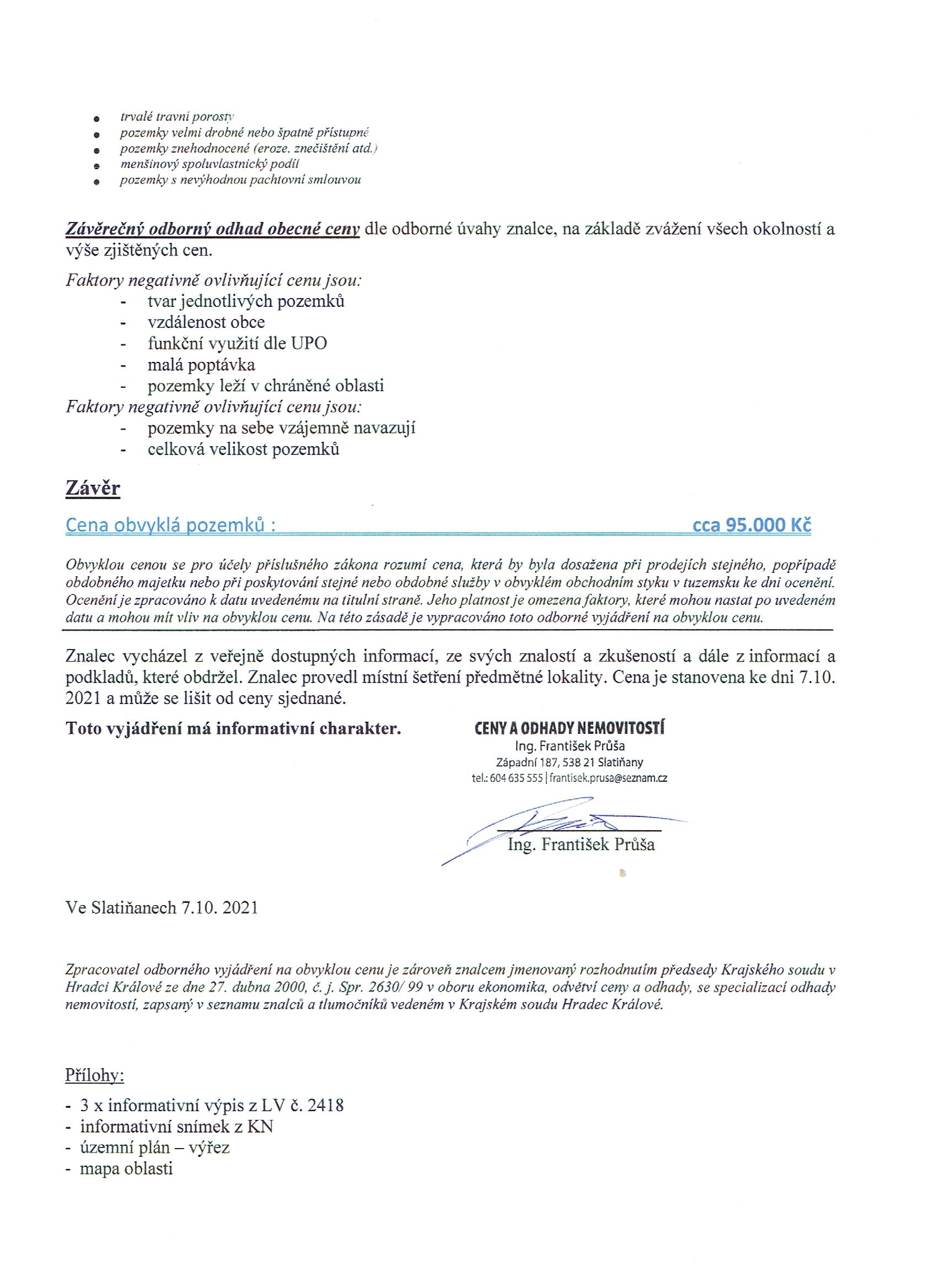 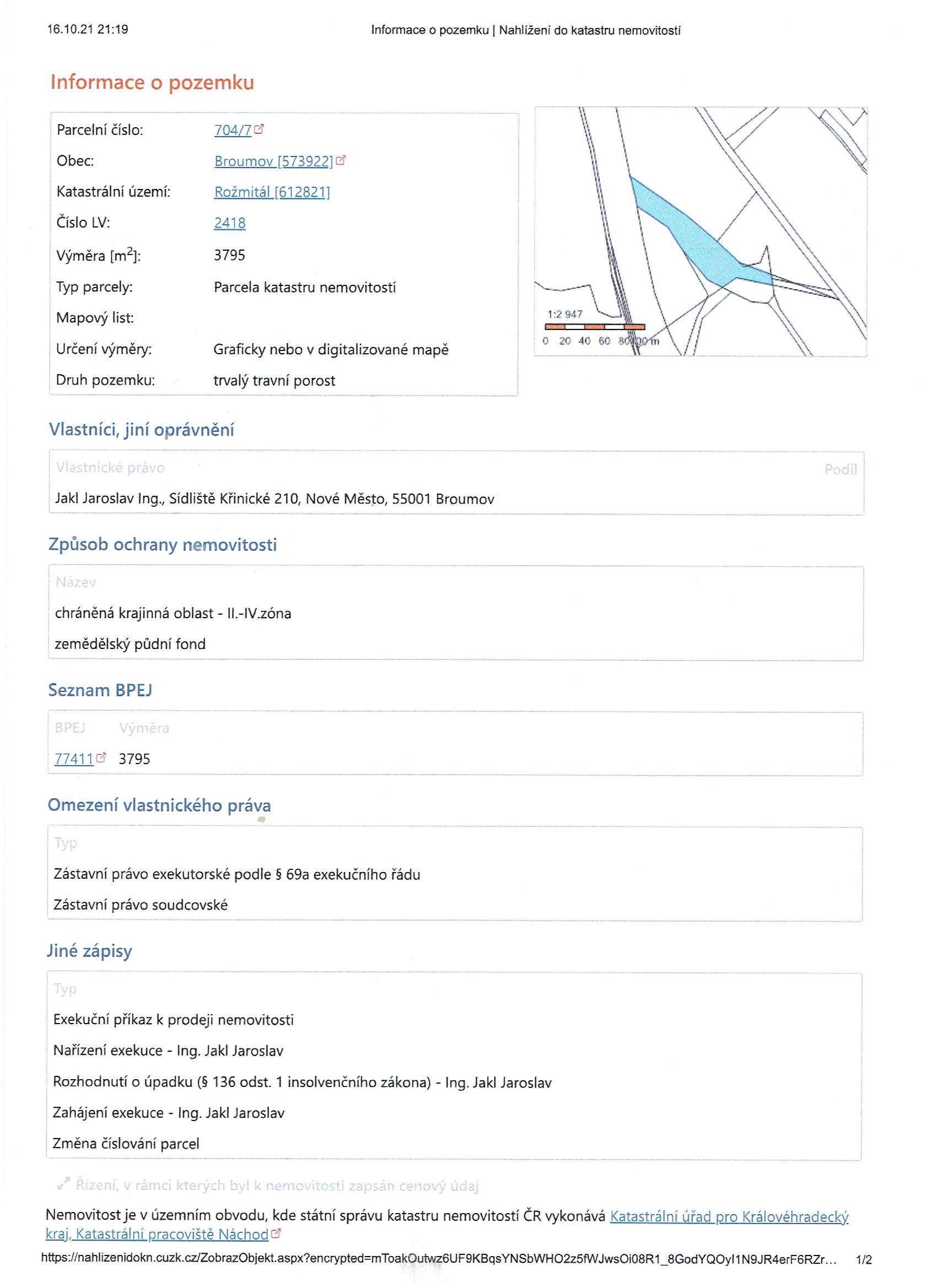 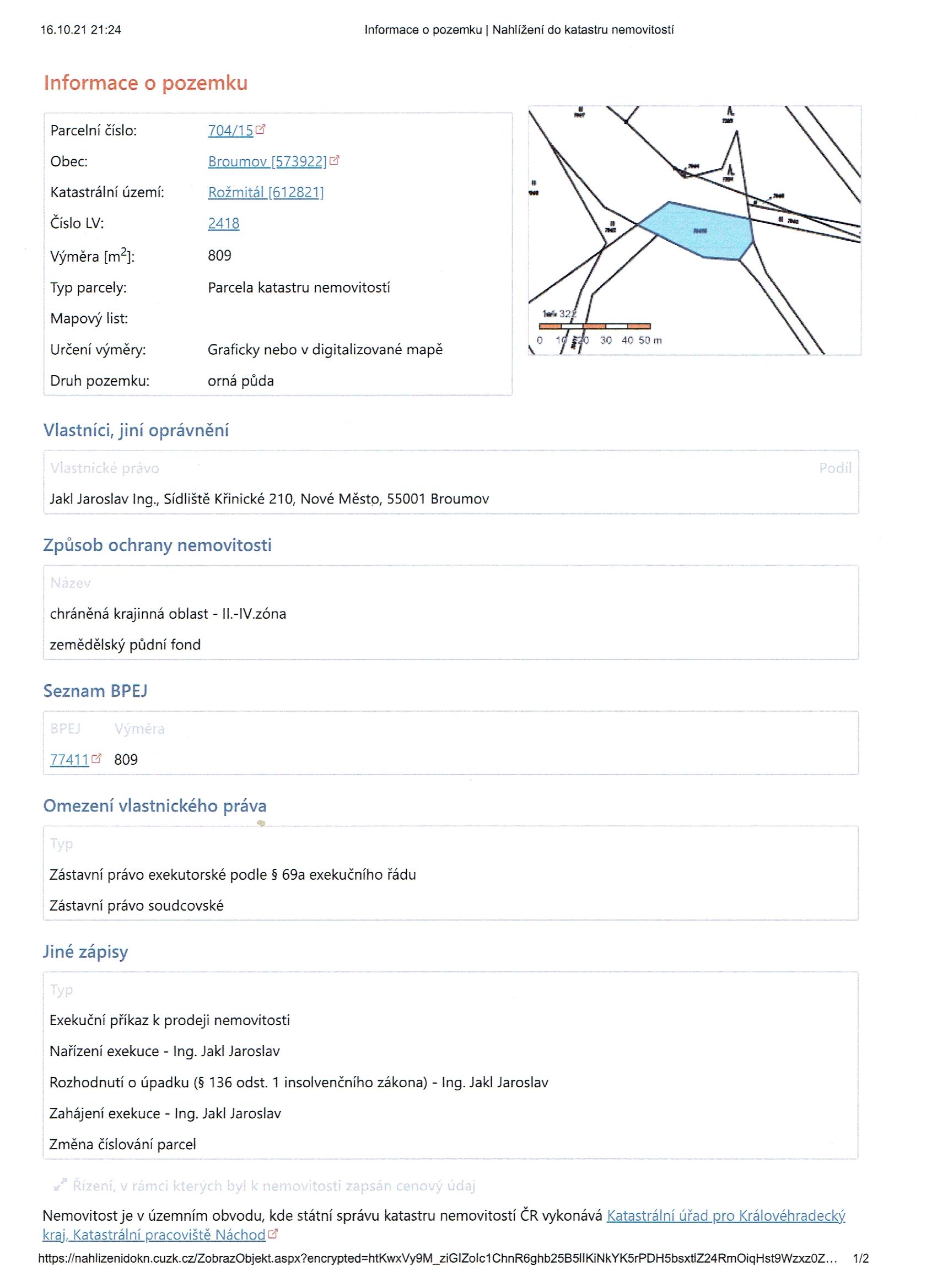 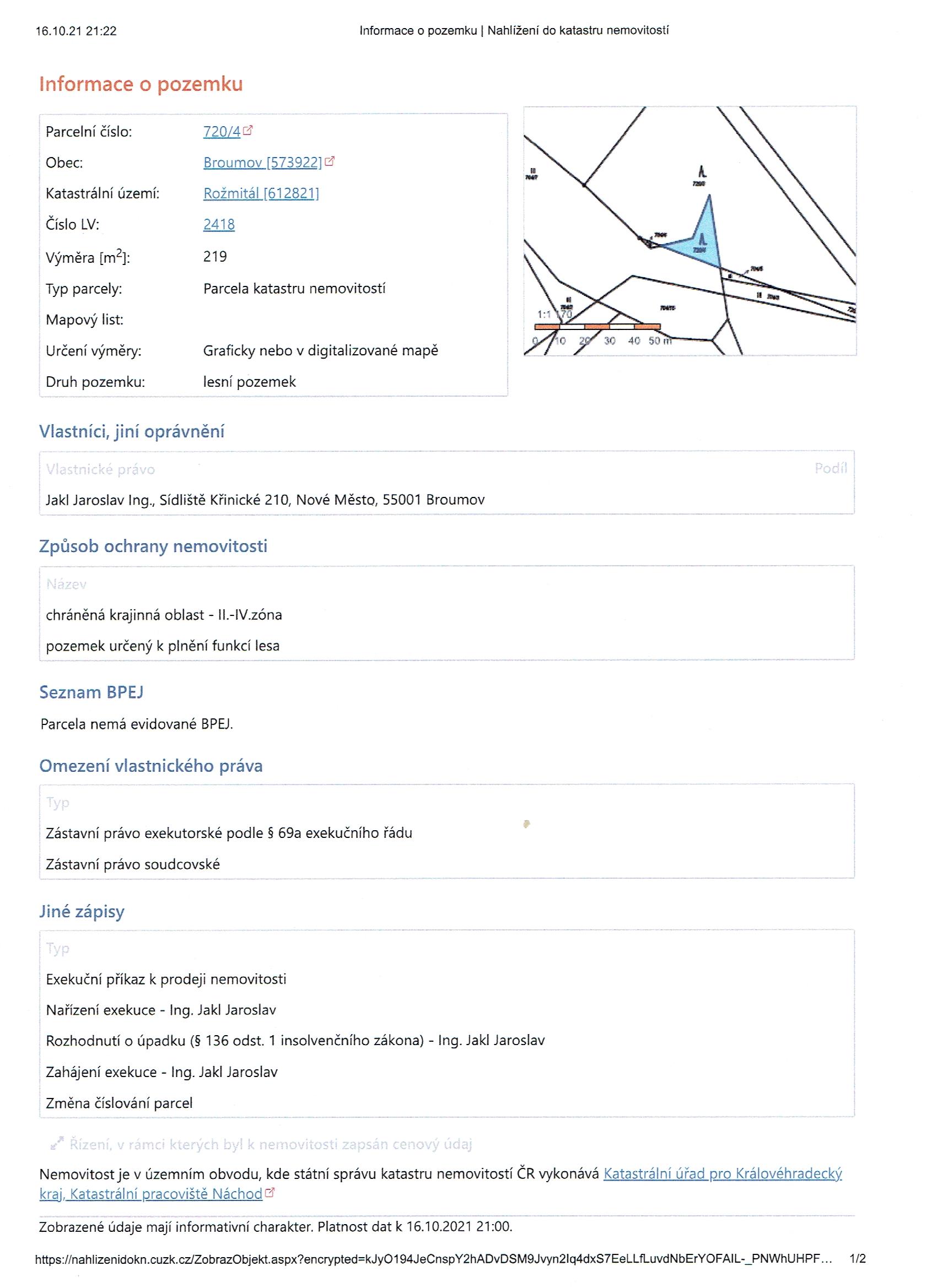 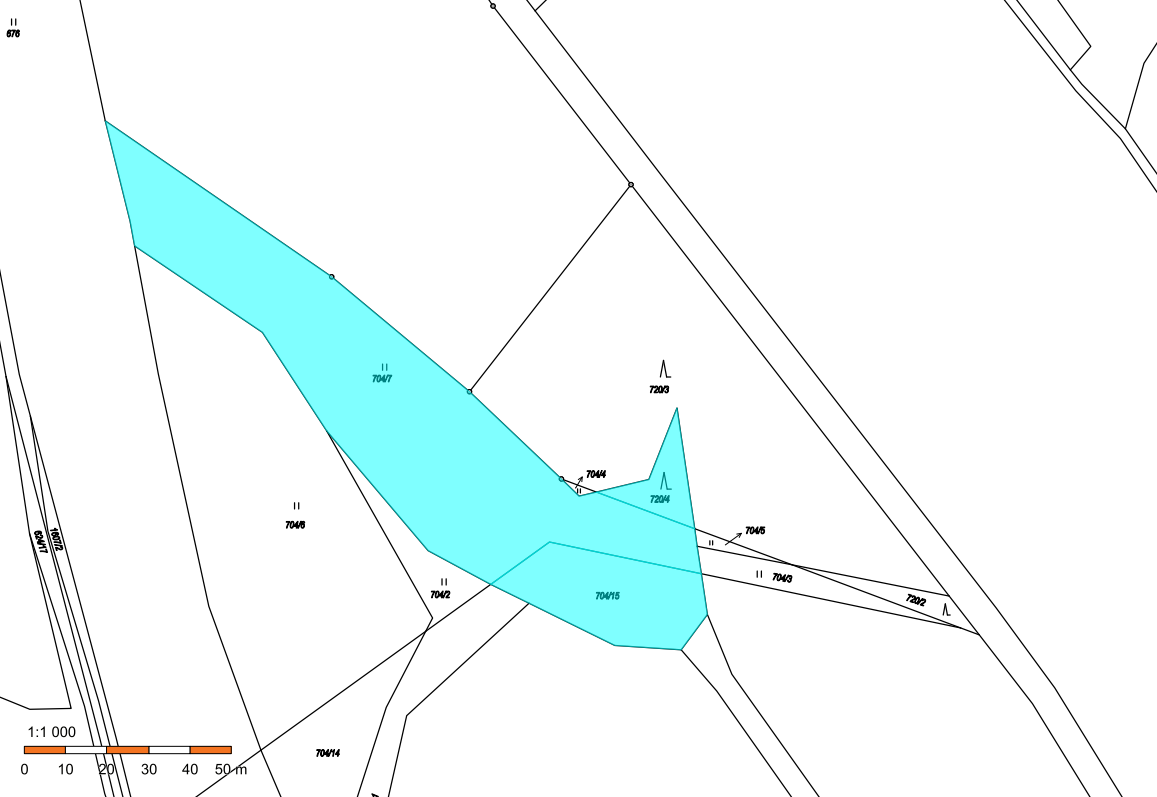 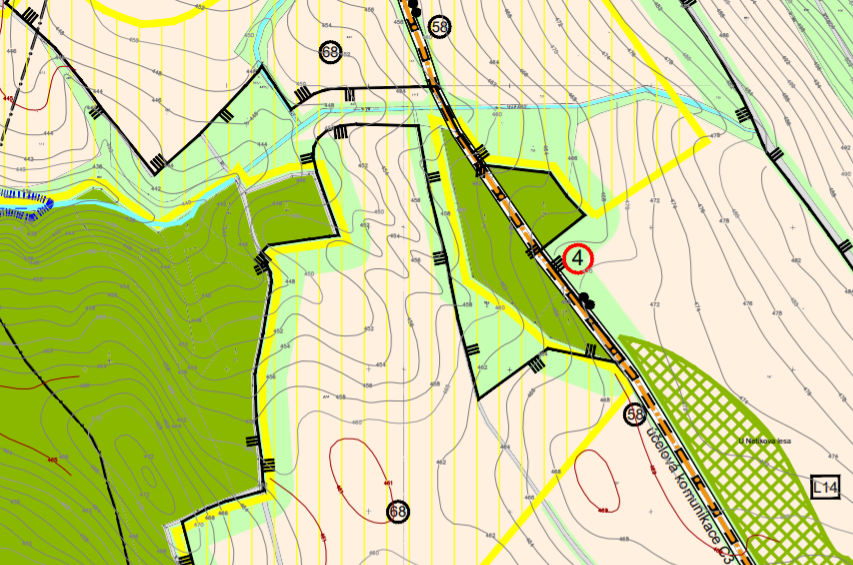 MAPA OBLASTI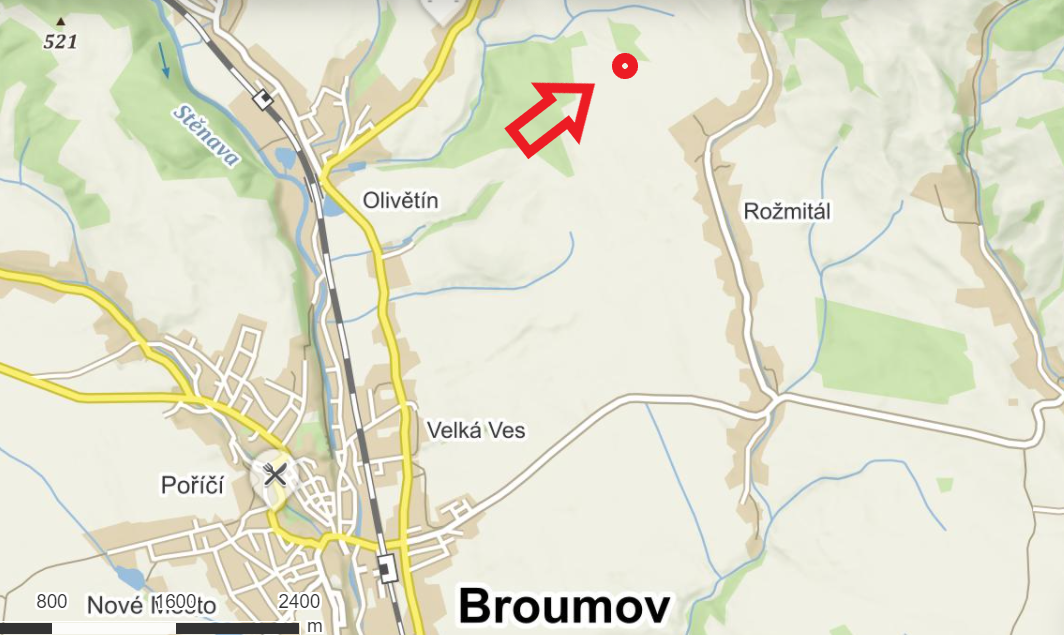 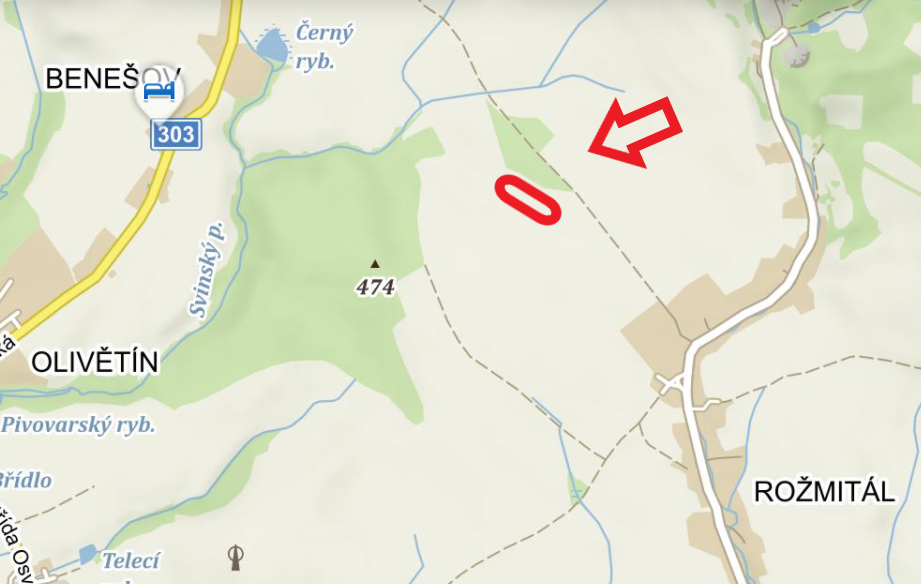 